package student011;public class Student011 {   private String Name="default";    private String Surname="default";    private int Science=0;         private int Math=0;    private int Computer=0;    private int Thai=0;    private int English=0;    private int Grade=0;    private double CalculateGrade=0.0;    public String number="000000000000-0";public String getName(){        return Name;    }public String getSurname(){        return Surname;    }    public int getScience(){        return Science;    }public int getMath(){        return Math;    }public int getComputer(){        return Computer;    }public int getThai(){        return Thai;    }public int getEnglish(){        return English;    }public int getGrade(){        return Grade;    }public double getCalculateGrade(){        return CalculateGrade;    }public void setInfo(String n,String su){        this.Name=n;        this.Surname=su;    }public void setGrade(int s,int m,int c,int t,int e){        this.Science=s;        this.Math=m;        this.Computer=c;        this.Thai=t;        this.English=e;        Grade=s+m+c+t+e;    }public void CalculateGrade(){        CalculateGrade = Grade/5;    }protected void displayInfo(){        System.out.println("Your name:"+getName());        System.out.println("Your surname:"+getSurname());        System.out.println("Your science score:"+getScience());        System.out.println("Your math score:"+getMath());        System.out.println("Your computer score:"+getComputer());        System.out.println("Your thai score:"+getThai());        System.out.println("Your english score:"+getEnglish());        System.out.println("Your Grade is:"+getGrade());        System.out.println("Your AverageGrade is:"+getCalculateGrade());    }}Testpackage student011;public class teststudent011 {    public static void main(String[] args) {   Student011 RW = new Student011();   RW.number="055450201011-5";          RW.setInfo("Bantitaya","Posri");   RW.setGrade(3, 4, 4, 3, 2);   RW.CalculateGrade();      RW.displayInfo();}}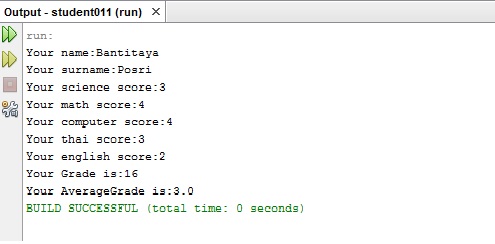 